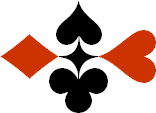 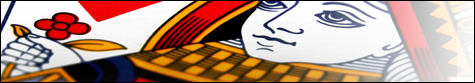 Serie 09 boekje 02 - West opent op 1 niveau
Bied beide handen Antwoorden  
© Bridge OfficeAuteur: Thijs Op het Roodt

U bent altijd West en begint. Uw partner is Oost.
Indien niet anders vermeld passen Noord en Zuid.
Is het spelnummer rood dan bent u kwetsbaar.
Biedsysteem toegepast bij de antwoorden
5542
Zwakke 2Stayman 4 kaart hoog, Jacoby hoge en lage kleurenPreëmptief  3 en 4 niveauBlackwood (0 of 3  - 1 of 4)
Heren gestroomlijndNa het eerste boekje vonden de cursisten dit zo leuk, dat ik maar de stoute schoenen heb aangetrokken en meerdere van deze boekjes ben gaan schrijven.

Het enthousiasme van de cursisten heeft mij doen besluiten om deze boekjes gratis aan iedereen die ze wil hebben, beschikbaar te stellen.

Ik heb bewust in eerste instantie geen antwoorden bij de boekjes gemaakt. Maar op veler verzoek toch met antwoorden.Ik zou het waarderen, wanneer u mijn copyright zou laten staan.

Mocht u aan of opmerkingen hebben, laat het mij dan weten.Ik wens u veel plezier met deze boekjes.
1♠AB1096Noord

West     OostZuid♠HV83HV83♥AV982Noord

West     OostZuid♥10751075♦B8Noord

West     OostZuid♦H53H53♣9Noord

West     OostZuid♣VB8VB81212111111
Bieding West

Bieding West
Bieding Oost
Bieding Oost
Bieding Oost
111332Pas2Met twee 5-kaarten openen wij altijd met de hoogste. Dus u als west opent 1♠. Oost heeft 11 punten met ♠ steun en biedt daarom 3♠.
Oost zou een puntje extra kunnen tellen voor zijn vierde ♠, maar mag voor zijn 4333 verdeling weer een puntje aftrekken. U als west heeft een zwakke opening en past.2♠4Noord

West     OostZuid♠VB765VB765♥H65Noord

West     OostZuid♥104104♦A8732Noord

West     OostZuid♦V10V10♣HV94Noord

West     OostZuid♣B875B8751212666
Bieding West

Bieding West
Bieding Oost
Bieding Oost
Bieding Oost
11111222PasPasU opent met de langste kleur. 1♦ dus. Oost biedt 1♠ en belooft daarmee minimaal een 4-kaart ♠ en 6+punten. U biedt als west 2♣, uw tweede kleur. Nu moet oost gaan nadenken. U als west biedt zwak. Anders had u reverse of met een sprong geboden. Om nu een 5-kaart ♠ te bieden in de hoop dat west een 3-kaart ♠ heeft is niet goed. Wel weet oost zeker dat er een ♣ fit is en dat er geen manche in zit. Daarom past oost.3♠HV3Noord

West     OostZuid♠1074210742♥AB85Noord

West     OostZuid♥V92V92♦H3Noord

West     OostZuid♦A1084A1084♣ V854Noord

West     OostZuid♣H3H31515999
Bieding West

Bieding West
Bieding Oost
Bieding Oost
Bieding Oost
11 SA12 2 22 22 SA2 SA3Pas3Een mooie 15 punter met een verdeelde hand. Daarom opent u met 1 Sans Atout. Het 2♣ bod van oost betekent Stayman. Hij vraagt of een als west een hoge kleur bezit. Daarom geeft u antwoordt met 2♥.
Jammer. Die vindt oost niet goed en biedt daarom 2 Sans Atout, waarmee hij 8 of 9 punten aangeeft. Net te weinig voor de manche in Sans Atout. Daarom past u als west zijnde.4♠VB93Noord

West     OostZuid♠H542H542♥A964Noord

West     OostZuid♥H5H5♦3Noord

West     OostZuid♦1096510965♣AHB5Noord

West     OostZuid♣108210821515666
Bieding West

Bieding West
Bieding Oost
Bieding Oost
Bieding Oost
1111121211333PasPasGeen Sans Atout met uw singelton ♦. Daarom opent u als west met de laagste 4-kaart. 1♣. Oost 1♦. 
4-kaart ♦ en 6+ punten. U kunt nu mooi uw 4-kaart ♥ bieden en biedt daarom 1♥. Oost biedt nu 1♠.Hij heeft dus ook nog een 4-kaart ♠.
Met uw 15 punten wilt u toch proberen of er een manche in zit en daarom biedt 3♠. 
Oost met zijn 6 punten past echter.5♠6Noord

West     OostZuid♠VB98VB98♥AVB10Noord

West     OostZuid♥8765287652♦HV73Noord

West     OostZuid♦10841084♣HVB9Noord

West     OostZuid♣AA1818777
Bieding West

Bieding West
Bieding Oost
Bieding Oost
Bieding Oost
11111242PasPasUw 1♣ opening belooft minimaal een 2-kaart ♣ en 12 t/m 19 punten. Oost biedt eerst zijn langste kleur. 1♥. Dat belooft 6 t/m 9 punten.
Maar nu ♥ voor west vast staat als troef, mag hij voor zijn singelton ♠ 2 punten extra tellen.
Daarmee heeft west 20 punten en oost minimaal 6.
Dat zijn er genoeg voor de manche. West biedt 4♥.6♠HB3Noord

West     OostZuid♠A8A8♥HV952Noord

West     OostZuid♥A4A4♦HNoord

West     OostZuid♦V864V864♣HB54Noord

West     OostZuid♣V10873V108731616121212
Bieding West

Bieding West
Bieding Oost
Bieding Oost
Bieding Oost
1113 SA3 SA2Pas2Uw 1♥ brengt oost een beetje in de problemen. Omdat u als west opent, weet oost dat er een manche in zit. 
Het probleem is welke. In de lage kleuren is de kans klein, omdat u samen dan minimaal 27 punten moet hebben. Dus oost maakt aan het zoeken maar een eind en biedt meteen 3 Sans Atout.7♠HVB98Noord

West     OostZuid♠10321032♥HB102Noord

West     OostZuid♥AV53AV53♦97Noord

West     OostZuid♦B10862B10862♣A3Noord

West     OostZuid♣551414777
Bieding West

Bieding West
Bieding Oost
Bieding Oost
Bieding Oost
111222Pas2Na de opening van 1♠, biedt oost 2♠. Oost belooft ♠ steun met minimaal een 3-kaart en 6 t/m 9 punten. Te weinig samen voor een manche.
Daarom past u als west. 8♠107Noord

West     OostZuid♠AV98AV98♥H763Noord

West     OostZuid♥44♦AHV2Noord

West     OostZuid♦B63B63♣B108Noord

West     OostZuid♣HV543HV5431313121212
Bieding West

Bieding West
Bieding Oost
Bieding Oost
Bieding Oost
1111121 SA23 SA3 SA3Pas3U opent met 1♦ en oost biedt 1♠. Minimaal een 4-kaart en minimaal 6 punten. U als west heeft 13 punten en heeft dus een zwakke opening. Daarom biedt u 1 Sans Atout. Zou u 2♥ bieden, dan biedt u reverse en belooft u minimaal 16 punten. Maar oost heeft 12 punten meer en biedt daarom de manche. 3 Sans Atout. 9♠AH3Noord

West     OostZuid♠B1062B1062♥HB104Noord

West     OostZuid♥973973♦HB6Noord

West     OostZuid♦A973A973♣743Noord

West     OostZuid♣A9A91515999
Bieding West

Bieding West
Bieding Oost
Bieding Oost
Bieding Oost
11 SA1222222 SA2 SA3Pas3Een mooie Sans Atout opening. Het 2♣ bod van oost is Stayman. Hij vraagt naar een hoge 4-kaart. Die heeft u als west en biedt daarom 2♥. Niet de kleur die oost gehoopt had. Hij biedt 2 Sans Atout waarmee hij 8 of 9 punten aangeeft. Met uw 15 punten is dat net te weinig voor de manche. Daarom past u als west.10♠ABNoord

West     OostZuid♠1097610976♥A863Noord

West     OostZuid♥HB54HB54♦AB5Noord

West     OostZuid♦4343♣9642Noord

West     OostZuid♣A87A871414888
Bieding West

Bieding West
Bieding Oost
Bieding Oost
Bieding Oost
11111222PasPasVan twee 4-kaarten, open wij altijd met de laagste. Daarom begint u als west met 1♣. Het 1♥ bod van oost, belooft minimaal een 4-kaart ♥ en 6+ punten. 
De ♥ kleur bevalt u wel, maar u hebt met 14 punten een zwakke opening. Daarom biedt 2♥, waarna oost het ook voor gezien houdt.